Αίτηση:	Προς το Π.Μ.Σ. «Επιστήμη Υπολογιστών»Θέμα:	Ανάληψη πτυχιακής εργασίαςΣυνημμένη: περίληψη διπλωματικής εργασίαςΠερίληψη διπλωματικής εργασίας με τίτλο «…»(κείμενο έκτασης ενδεικτικά μίας σελίδας)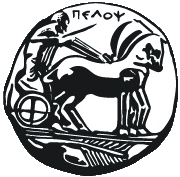 Πανεπιστήμιο ΠελοποννήσουΣχολή Οικονομίας και ΤεχνολογίαςΤμήμα Πληροφορικής και ΤηλεπικοινωνιώνΠ.Μ.Σ. στην Επιστήμη ΥπολογιστώνΌνομα:Επίθετο:Πατρώνυμο:Αριθμός μητρώου:Ημερομηνία:Ονοματεπώνυμο επιβλέποντος καθηγητή:Τίτλος πτυχιακής εργασίας Τίτλος πτυχιακής εργασίας Στα ΕλληνικάΣτα Αγγλικά:Ο αιτών/Η αιτούσαΟ επιβλέπων καθηγητής